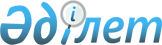 Об утверждении Инструкции о порядке расчета собственного капитала страховых и перестраховочных организаций
					
			Утративший силу
			
			
		
					Постановление Правления Национального Банка Республики Казахстан от 21 апреля 2000 года N 150 Зарегистрировано в Министерстве юстиции Республики Казахстан 21 июня 2000 года N 1162. Утратило силу - постановлением Правления Национального Банка Республики Казахстан от 20 апреля 2001 года N 118 ~V011527



                                              Приостановлено действие 




                                        постановления Правления НБ РК




                            от 21 апреля 2000 года N 150  
 V001162_ 
  и




                          Инструкции о порядке расчета собственного 




                  капитала страховых и перестраховочных организаций




                                                  до 1 июля 2001 года -




                                                постановление Правления 




                              Национального Банка Республики Казахстан 




                                от 29 декабря 2000 года N 482  
 V001397_ 
 




------------------------------------------------------------------








          В соответствии с пунктом 2 статьи 35 Указа Президента Республики 
Казахстан, имеющего силу Закона,  
 U952475_ 
  "О страховании" Правление 
Национального Банка Республики Казахстан постановляет:




          1. Утвердить Инструкцию о порядке расчета собственного капитала 
страховых и перестраховочных организаций и ввести ее в действие со дня 
государственной регистрации в Министерстве юстиции Республики Казахстан.




          2. Департаменту страхового надзора (Курманов Ж.Б.):




          1) совместно с Юридическим департаментом (Шарипов С.Б.) принять 
меры к государственной регистрации в Министерстве юстиции Республики 
Казахстан настоящего постановления и Инструкции о порядке расчета 
собственного капитала страховых и перестраховочных организаций;




          2) в десятидневный срок со дня государственной регистрации в 
Министерстве юстиции Республики Казахстан довести настоящее постановление 
и Инструкцию о порядке расчета собственного капитала страховых и 
перестраховочных организаций до сведения всех страховых (перестраховочных) 
организаций, областных филиалов и заинтересованных подразделений 
Национального Банка Республики Казахстан.




          3. Контроль за исполнением настоящего постановления возложить на 
Председателя Национального Банка Республики Казахстан Марченко Г.А. 





   Председатель
Национального Банка

                                                Утверждена



                                          постановлением Правления
                                          Национального Банка
                                          Республики Казахстан
                                          от 21 апреля 2000 г. N 150 











                                                        Инструкция




                            о порядке расчета собственного капитала 




                            страховых и перестраховочных организаций









          1. Настоящая Инструкция, разработанная в соответствии с Указом 
Президента Республики Казахстан, имеющим силу Закона, "О страховании" от 
3 октября 1995 г. N 2475  
 U952475_ 
  и устанавливает порядок расчета 
собственного капитала страховых и перестраховочных организаций.




          2. Собственный капитал страховых и перестраховочных организаций 
определяется как стоимость всех активов за вычетом суммы страховых 
резервов и обязательств (кредиторской задолженности).




          3. Объемы активов, используемых для расчета размера собственного 
капитала страховых и перестраховочных организаций, включают в себя:




          1) деньги:




          в кассе (балансовый счет 45 Генерального плана счетов бухгалтерского 
учета финансово-хозяйственной деятельности субъектов, 
утвержденной постановлением Национальной комиссии Республики Казахстан по 
бухгалтерскому учету от 18.11.1996 г. N 6  
 V960248_ 
 );




          на банковских счетах в национальной валюте (счет 44);




          на банковских счетах в иностранной валюте (счет 43);




          на специальных счетах в банках (счет 42);




          денежные переводы в пути (счет 41);




          2) долгосрочные и краткосрочные финансовые инвестиции (счета 40 и 42) 
в части:




          ценных бумаг международных финансовых организаций, перечень которых 
определен пунктом 4 настоящей Инструкции, - учитываемых по покупной 
стоимости;




          государственных ценных бумаг иностранных государств, имеющих 
кредитную рейтинговую оценку не ниже "АА" (по классификации 
"Stаndаrd&Рооr's" и "Fitch IBCA") или не ниже "Аа" (по классификации 
"Мооdу's"), - учитываемых по покупной стоимости;




          государственных ценных бумаг Республики Казахстан (в том числе 
эмитированных в соответствии с законодательством других государств), за 
исключением ценных бумаг, выпущенных местными исполнительными органами 
Республики Казахстан, - учитываемых при расчете в объеме 95% от 
покупной стоимости; 




          государственных ценных бумаг Республики Казахстан, выпущенных 
местными исполнительными органами, допущенных к обращению в торговых 
системах закрытого акционерного общества "Казахстанская фондовая биржа" и 
разрешенных Национальной комиссией Республики Казахстан по ценным 
бумагам к приобретению за счет пенсионных активов, - учитываемых при 
расчете в объеме 90% от покупной стоимости;




          государственных ценных бумаг Республики Казахстан, выпущенных 
местными исполнительными органами и допущенных к обращению в торговых 
системах закрытого акционерного общества "Казахстанская фондовая биржа", -
учитываемых при расчете в объеме 80% от покупной стоимости;




          срочных вкладов и вкладов до востребования (в том числе в 
иностранной валюте) в банках второго уровня Республики Казахстан, 
отнесенных к первой группе банков по переходу к международным стандартам в 
соответствии с требованиями нормативных правовых актов Национального Банка 
Республики Казахстан о порядке перехода банков второго уровня к 
международным стандартам, - учитываемых при расчете в объеме 90% от 
размера вклада;




          срочных вкладов и вкладов до востребования (в том числе в 
иностранной валюте) в банках второго уровня Республики Казахстан, 
отнесенных ко второй группе банков по переходу к международным стандартам 
в соответствии с требованиями нормативных правовых актов Национального 
Банка Республики Казахстан о порядке перехода банков второго уровня к 
международным стандартам, - учитываемых при расчете в объеме 80% от 
размера вклада;




          срочных вкладов и вкладов до востребования (в том числе в 
иностранной валюте) в дочерних банках, родительские банки-нерезиденты 
которых имеют долгосрочную, краткосрочную и индивидуальную рейтинговую 
оценку не ниже "А" любого из рейтинговых агентств, перечень которых 
утверждается Национальным Банком Республики Казахстан, - учитываемых при 
расчете в объеме 90% от размера вклада;




          негосударственных ценных бумаг, включенных в официальный список 
закрытого акционерного общества "Казахстанская фондовая биржа" по 
категории "А" (в том числе депозитарные расписки (АDR, GDR), выпущенные на 
такие ценные бумаги в соответствии с законодательством других 
государств), - учитываемых при расчете в объеме 85% от покупной или 
текущей стоимости, в зависимости от того, какая из стоимостей является 
меньшей;




          негосударственных ценных бумаг, включенных в официальный список 
закрытого акционерного общества "Казахстанская фондовая биржа" по 
категории "В", - учитываемых при расчете в объеме 75% от покупной или 
текущей стоимости, в зависимости от того, какая из стоимостей является 
меньшей;




          ипотечных ценных бумаг, при условии, что такие ценные бумаги допущены 
к обращению в торговых системах закрытого акционерного общества 
"Казахстанская фондовая биржа" и разрешены Национальной комиссией 
Республики Казахстан по ценным бумагам к приобретению за счет пенсионных 
активов, - учитываемых при расчете в объеме 85% от покупной или текущей 
стоимости, в зависимости от того, какая из стоимостей является меньшей;




          ипотечных ценных бумаг, при условии, что такие ценные бумаги допущены 
к обращению в торговых системах закрытого акционерного общества 
"Казахстанская фондовая биржа", - учитываемых при расчете в объеме 75% 
от покупной или текущей стоимости, в зависимости от того, какая из 
стоимостей является меньшей;




          негосударственных ценных бумаг, торгуемых на международных 
организованных рынках и имеющих рейтинговую оценку не ниже "АА" 
(по классификации "Stаndаrd&Рооr's" и "Fitch IBCA") или не ниже "Аа" (по 
классификации "Мооdу's"), - учитываемых при расчете в объеме 90% от 
покупной или текущей стоимости, в зависимости от того, какая из стоимостей 
является меньшей;




          прочих финансовых инвестиций, - учитываемых по покупной стоимости в 
объеме 40%;




          3) основные средства, включающие землю, здания и сооружения, машины и 
оборудование, транспортные средства, а также другие виды основных средств 
и незавершенное капитальное строительство (счета 12 и 13), - в объеме 30% 
от балансовой стоимости;




          4) краткосрочная дебиторская задолженность, не превышающая срок до 
одного года (счета 30 и 33), - в объеме 40% от суммы задолженности;




          5) долгосрочная дебиторская задолженность, не превышающая трехлетний 




срок (счета 30 и 33), - в объеме 10% от суммы задолженности;
     6) прочие активы (счета 10, 11, 14, 20, 21, 22, 31, 32, 34, 35), а 
также дебиторская задолженность, превышающая трехлетний срок, - в расчет 
собственного капитала не принимаются.
     4. Перечень международных финансовых организаций, ценные бумаги 
которых учитываются при расчете размера собственного капитала страховыми и 
перестраховочными организациями в соответствии с пунктом 3 настоящей 
Инструкции, включает в себя:
     1) Международный банк реконструкции и развития;                
     2) Европейский банк реконструкции и развития;
     3) Межамериканский банк развития;
     4) Банк международных расчетов;
     5) Азиатский банк развития;
     6) Африканский банк развития;
     7) Исламский банк развития;
     8) Международная финансовая корпорация.





          5. Под текущей стоимостью ценной бумаги, торгуемой на торговой 
площадке закрытого акционерного общества "Казахстанская фондовая биржа", 
понимается котировка, определенная по результатам последней сделки или по 
последней цене спроса на таких торгах по состоянию на отчетную дату.




          6. Под текущей стоимостью ценной бумаги, торгуемой на торговых 
площадках других государств, понимается наименьшая котировка, определенная 
по результатам последней сделки или по последней цене спроса на таких 
торгах по состоянию на отчетную дату.




          7. Активы, стоимость которых выражена в иностранной валюте, 
оцениваются по официальному курсу Национального Банка Республики 
Казахстан по состоянию на отчетную дату.




          8. Оценка стоимости всех активов страховой (перестраховочной)  
организации производится в объемах, указанных в пункте 3 настоящей   
Инструкции. Определенная таким образом стоимость активов затем 
применяется для расчета размера собственного капитала страховой  
(перестраховочной) организации в соответствии с пунктом 2 настоящей 
Инструкции.




          9. Отчет по размеру собственного капитала страховой 
(перестраховочной) организации с указанием необходимой информации по его 
расчету представляется в уполномоченный государственный орган 
страхового надзора ежемесячно в соответствии с формой отчета (Приложение к 
настоящей Инструкции) наряду с иной регулярной отчетностью, установленной 
уполномоченным государственным органом страхового надзора в соответствии с 
законодательством Республики Казахстан. 








          Председатель                 






                                                 Приложение  



                                      к Инструкции "О порядке расчета
                                      собственного капитала",
                                      утвержденной постановлением
                                      Правления Национального Банка
                                      Республики Казахстан от 
                                      21 апреля 2000 года N 150











                                                            Отчет




                 по расчету собственного капитала
               по состоянию на "___"________ ____ г.
     
     _______________________________________________________________
      (полное наименование страховой (перестраховочной) организации)     
     
                                                         (тыс. тенге)
---------------------------------------------------------------------------
 N !     Наименование актива         !  N  !Сумма по!Учитыва-!Сумма к
п/п!                                 !счета!балансу !  емый  !расчету
   !                                 !     !        ! объем  !собственного
   !                                 !     !        !        !капитала
---------------------------------------------------------------------------
 1  Деньги:
    - в кассе                          45              100% 
    - на банковских счетах в      
      национальной валюте              44              100%
    - на банковских счетах в     
      иностранной валюте               43              100%
    - на специальных счетах в банках   42              100%
    - денежные переводы в пути         41              100%

 2  Долгосрочные и краткосрочные
    финансовые инвестиции:             40,42  
    - ценные бумаги международных
    финансовых организаций                             100%
    - государственные ценные бумаги                    100%
    иностранных государств, имеющие 
    кредитную рейтинговую оценку не 
    ниже "АА" (по классификации 
    "Stаndаrd&Рооr's" и "Fitch IBCA") 
    или не ниже "Аа" (по классификации 
    "Мооdу's")
    - государственные ценные бумаги                     95%
    Республики Казахстан (в том числе 
    эмитированные в соответствии с   
    законодательством других 
    государств), за исключением 
    ценных бумаг, выпущенных местными    
    исполнительными органами 
    Республики Казахстан
    - государственные ценные бумаги                     90%
    Республики Казахстан, выпущенные       
    местными исполнительными органами,
    допущенные к обращению в торговых   
    системах ЗАО "Казахстанская 
    фондовая биржа" и разрешенные 
    Национальной комиссией 
    Республики Казахстан по ценным 
    бумагам к приобретению за счет 
    пенсионных активов
    - государственные ценные бумаги                     80%
    Республики Казахстан, выпущенные 
    местными исполнительными органами 
    и допущенные к обращению в 
    торговых системах ЗАО 
    "Казахстанская фондовая биржа"
    - срочные вклады и вклады до                        90%
    востребования (в том числе в 
    иностранной валюте) в банках 
    второго уровня Республики 
    Казахстан, отнесенные к первой 
    группе банков по переходу к 
    международным стандартам в 
    соответствии с требованиями 
    нормативных правовых актов 
    Национального Банка 
    Республики Казахстан о порядке 
    перехода банков второго уровня 
    к международным стандартам
    - срочные вклады и вклады до                        80%
    востребования (в том числе в 
    иностранной валюте) в банках 
    второго уровня Республики 
    Казахстан, отнесенные ко второй
    группе банков по переходу к 
    международным стандартам в 
    соответствии с требованиями  
    нормативных правовых актов 
    Национального Банка Республики 
    Казахстан о порядке перехода 
    банков второго уровня к 
    международным стандартам
    - срочные вклады и вклады до                        90%
    востребования (в том числе в 
    иностранной валюте) в 
    дочерних банках, родительские 
    банки-нерезиденты которых имеют 
    долгосрочную, краткосрочную и 
    индивидуальную рейтинговую 
    оценку не ниже "А" любого из 
    рейтинговых агентств, перечень
    которых утверждается Национальным 
    Банком Республики Казахстан
    - негосударственные ценные бумаги,                  85%
    включенные в официальный список
    ЗАО "Казахстанская фондовая биржа"
    по категории "А" (в том числе 
    депозитарные расписки (АDR, GDR), 
    выпущенные на такие ценные бумаги 
    в соответствии с законодательством 
    других государств)
    - негосударственные ценные бумаги,                  75%
    включенные в официальный список 
    ЗАО "Казахстанская фондовая биржа" 
    по категории "В"
    - ипотечные ценные бумаги, при                      85%
    условии, что такие ценные бумаги 
    допущены к обращению в торговых 
    системах ЗАО "Казахстанская 
    фондовая биржа" и разрешены 
    Национальной комиссией Республики 
    Казахстан по ценным бумагам к 
    приобретению за счет пенсионных 
    активов
    - ипотечные ценные бумаги,                          75% 
    при условии, что такие ценные 
    бумаги допущены к обращению 
    в торговых системах ЗАО 
    "Казахстанская фондовая биржа"
    - негосударственные ценные бумаги,                  90%
    торгуемые на международных   
    организованных рынках и имеющие 
    рейтинговую оценку не ниже "АА" 
    (по классификации 
    "Stаndаrd&Рооr's" и "Fitch IBCA") 
    или не ниже "Аа" (по классификации 
    "Мооdу's")
    - прочие финансовые инвестиции                      40%
 3  Основные средства, включающие землю,  12-13         30%
    здания и сооружения, машины и    
    оборудование, транспортные средства, 
    а также другие виды основных средств 
    и незавершенное капитальное 
    строительство
 4  Краткосрочная дебиторская             30,33         40%
    задолженность, не превышающая срок 
    до одного года
 5  Долгосрочная дебиторская              30,33         10%
    задолженность, не превышающая 
    трехлетний срок 
 6  Прочие активы: 
    - нематериальные активы               10-11         0%
    - инвестиции в дочерние, зависимые и  14            0%   
    совместно контролируемые юридические 
    лица
    - товарно-материальные запасы         20,21 и 22    0%
    - резервы по сомнительным долгам      31            0%
    - краткосрочная и долгосрочная        32            0%
    дебиторская задолженность дочерних, 
    зависимых и совместно 
    контролируемых юридических лиц
    - долгосрочная дебиторская            30,33         0%
    задолженность, превышающая
    трехлетний срок
    - расходы будущих периодов            34            0%
    - авансы выданные                     35            0%
---------------------------------------------------------------------------
 7  Итого - активы:                        Х             Х
---------------------------------------------------------------------------
     
                                                         (тыс.тенге)
---------------------------------------------------------------------------
 N !     Страховые резервы и обязательства        !  N    !  Сумма по     
п/п!                                              !счета  !  балансу     
---------------------------------------------------------------------------
     Страховые резервы: 
     - по обязательным видам страхования
     - по добровольным видам страхования
     - по страхованию жизни
---------------------------------------------------------------------------
 8   Итого - страховые резервы                        Х
---------------------------------------------------------------------------
     Обязательства:
     - кредиты полученные                             60
     - доходы будущих периодов                        61
     - расчеты по дивидендам                          62
     - расчеты с бюджетом                             63
     - кредиторская задолженность дочерним,
       зависимым и совместно                          64
       контролируемым юридическим лицам
     - расчеты по внебюджетным платежам               65
     - авансы полученные                              66
     - расчеты с поставщиками и подрядчиками          67
     - прочая кредиторская задолженность и
       начисления                                     68
---------------------------------------------------------------------------
 9   Итого - обязательства                             Х
---------------------------------------------------------------------------
10   Итого - страховые резервы и обязательства         Х
---------------------------------------------------------------------------
     
                                                         (тыс.тенге)      
---------------------------------------------------------------------------
 N  !    Расчет собственного капитала страховой       !    Сумма
п/п !       (перестраховочной) организации            !  
---------------------------------------------------------------------------
 11   Стоимость активов, рассчитанных с учетом
      требований пункта 3 Инструкции (строка 7
      настоящей таблицы)       
 12   Страховые резервы (строка 8 настоящей таблицы)
 13   Обязательства (строка 9 настоящей таблицы)
 14   Собственный капитал 
      (строка 11 минус строки 12 и 13)
---------------------------------------------------------------------------
     
      Руководитель

      Главный бухгалтер     
     
(Специалисты: Склярова И.В.,
              Умбетова А.М.)   
     
      
      


					© 2012. РГП на ПХВ «Институт законодательства и правовой информации Республики Казахстан» Министерства юстиции Республики Казахстан
				